О  внесении изменений впостановление администрацииПластовского муниципального района от 29.08.2012 года № 605В связи с кадровыми  изменениями администрация Пластовского муниципального районаПОСТАНОВЛЯЕТ:1.Внести в постановление администрации Пластовского муниципального района от 29.08.2012 года № 605 «Об органе по осуществлению муниципального земельного контроля» следующие изменения: 1.1. Изложить пункт 2.1. постановления в новой редакции «2.1.Назначить уполномоченным на осуществление муниципального земельного контроля ведущего специалиста по земле отдела земельных отношений Управления экономикой и муниципальным имуществом администрации Пластовского муниципального района Черкашину С.Н.».2. Постановление администрации Пластовского муниципального района от 04.06.2021 года № 639 «О внесении изменений в постановление администрации Пластовского муниципального района от 29.08.2012 года № 605» признать утратившим силу.3. Разместить настоящее постановление на официальном сайте администрации Пластовского муниципального района в сети «Интернет».4. Организацию выполнения настоящего постановления возложить на заместителя главы Пластовского муниципального района по управлению экономикой и муниципальным имуществом Федорцову С.А.Глава Пластовскогомуниципального района                                                            А.Н. Пестряков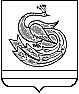 